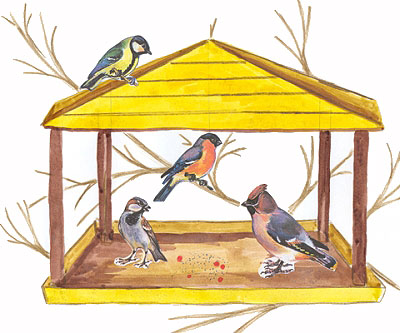 Делаем кормушкуПоговорите с ребенком о том, чем питаются птицы, где они берут корм зимой. Объясните, как трудно им в это время года и предложите сделать кормушку. Если у вас под рукой есть рейки, фанера или оргалит, вы можете построить целый домик. Сделайте дно, крышку, соедините их вертикальными рейками. У дна должен быть бортик, чтобы корм не высыпался. Укрепите птичью столовую на подоконнике или на балконе. Дайте малышу насыпать туда угощение. Это могут быть и крупа, и хлебные крошки, и другие остатки пищи.Наблюдайте за веселым пиром. Обратите внимание на то, что ваши питомцы предпочитают, и, конечно, не забывайте регулярно подавать обеды. назначьте ответственным за это ребенка. 